QuestionsVrai ou faux ? Les bénévoles de la région de Lanaudière sont, en moyenne, plus âgé·e·s que les bénévoles des autres régions du Québec. ___________Vrai ou faux ? Les bénévoles de la région de Lanaudière choisissent de s’impliquer bénévolement plutôt par obligation ou par devoir. ___________Quel événement a causé le retrait d’une partie des bénévoles plus âgé·e·s (65 ans et plus) des organismes communautaires ? ___________________________________________Qui sont-ils/elles ? Ce groupe représente, actuellement, dans le secteur de la santé et des services sociaux, celui où l’on retrouve une grande partie des effectifs bénévoles. ___________________________________________Pendant quelle période temporelle les baby-boomers sont-ils/elles né·e·s ? Entre _____ et _____Nommez deux caractéristiques des baby-boomers : ______________________________________________________________________________________Quel est le surnom que l’on donne à la Génération X ?___________________________________________Nommez deux caractéristiques des X par rapport aux baby-boomers : ______________________________________________________________________________________Ils et elles valorisent l’instant présent, maîtrisent les nouvelles technologies et sont hédonistes. De quelles générations sont-ils/elles ?Les ____________ et les ____________Nommez deux besoins et attentes des Y et des milléniaux : ______________________________________________________________________________________Nommez deux raisons qui poussent les nouveaux arrivants et les nouvelles arrivantes à faire du bénévolat pour mieux s'intégrer à la société d’accueil :______________________________________________________________________________________Nommez deux façons de rendre les organismes plus accueillants pour les personnes issues de l’immigration récente :  ______________________________________________________________________________________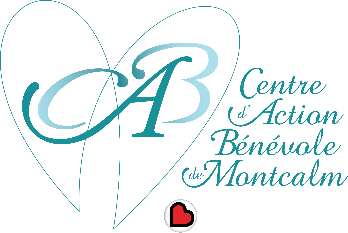 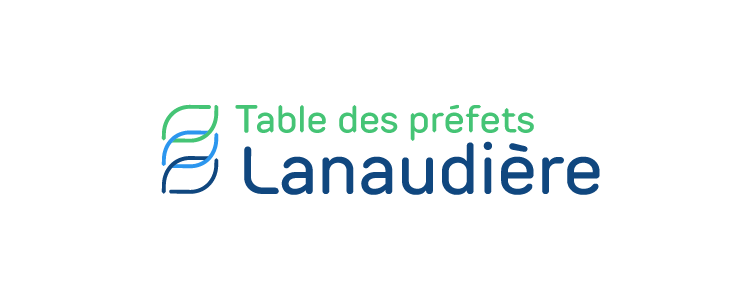 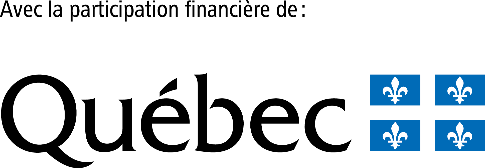 